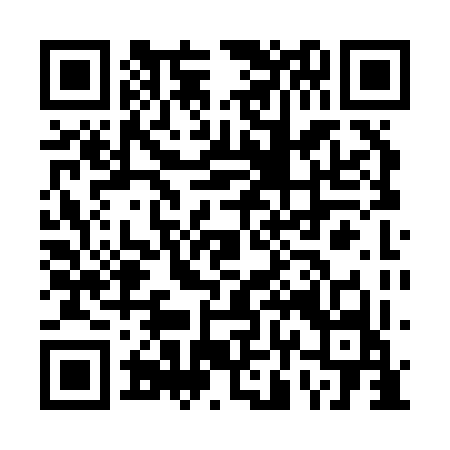 Ramadan times for Stanley, Falkland IslandsMon 11 Mar 2024 - Wed 10 Apr 2024High Latitude Method: Angle Based RulePrayer Calculation Method: Muslim World LeagueAsar Calculation Method: ShafiPrayer times provided by https://www.salahtimes.comDateDayFajrSuhurSunriseDhuhrAsrIftarMaghribIsha11Mon4:414:416:381:014:307:237:239:1312Tue4:434:436:401:014:287:217:219:1013Wed4:454:456:421:014:267:187:189:0814Thu4:474:476:441:004:257:167:169:0515Fri4:494:496:451:004:237:147:149:0216Sat4:524:526:471:004:227:127:129:0017Sun4:544:546:491:004:207:097:098:5718Mon4:564:566:5112:594:197:077:078:5519Tue4:584:586:5212:594:177:057:058:5220Wed5:005:006:5412:594:157:027:028:4921Thu5:025:026:5612:584:147:007:008:4722Fri5:045:046:5712:584:126:586:588:4423Sat5:065:066:5912:584:106:566:568:4224Sun5:085:087:0112:574:096:536:538:3925Mon5:095:097:0212:574:076:516:518:3726Tue5:115:117:0412:574:056:496:498:3427Wed5:135:137:0612:574:046:466:468:3228Thu5:155:157:0712:564:026:446:448:3029Fri5:175:177:0912:564:006:426:428:2730Sat5:195:197:1112:563:596:406:408:2531Sun5:215:217:1212:553:576:376:378:221Mon5:225:227:1412:553:556:356:358:202Tue5:245:247:1612:553:536:336:338:183Wed5:265:267:1812:543:526:306:308:154Thu5:285:287:1912:543:506:286:288:135Fri5:295:297:2112:543:486:266:268:116Sat5:315:317:2312:543:476:246:248:097Sun5:335:337:2412:533:456:226:228:068Mon5:345:347:2612:533:436:196:198:049Tue5:365:367:2712:533:426:176:178:0210Wed5:385:387:2912:533:406:156:158:00